ПРАВИЛА РЕЙТИНГА НИНДЗЯНИНДЗЯ ПУНКТЫ НАЧИСЛЯЮТСЯ КАЖДЫЙ НИНДЗЯ СЕЗОН С 1.СЕНТЯБРЯ ПО 31.АВГУСТАВ СЕНТЯБРЕ 1,2 И 3 МЕСТА ПОЛУЧАЮТ ГИГАНТСКИЕ КУБКИ НИНДЗЯ ОТ КЛУБА ДЗЮДО ДИНАМО ЛАТ, А 4-10 МЕСТА МЕДАЛИ.ПУНКТЫ МОЖНО ЗАРАБОТАТЬ ЗА ПОСЕЩЕНИЯ ЗАНЯТИЙ:Если был на всех занятиях за месяц  7 пунктовЕсли небыл только на 1 занятии за месяц  5 пунктовЕсли небыл на 2 занятиях за месяц  3 пунктаЕсли спортсмен небыл на больше чем 2 занятиях в месяц 0 пунктовЕсли принести справку от врача до 1 числа следующего месяца, то эти занятия защитаютПУНКТЫ МОЖНО ЗАРАБОТАТЬ ЗА ТУРНИРЫ НИНДЗЯ:1.МЕСТО 20 ПУНКТОВ2. МЕСТО 15 ПУНКТОВ3. МЕСТО 10 ПУНКТОВПУНКТЫ МОЖНО ЗАРАБОТАТЬ ЗА ВЫЕЗДНЫЕ ТУРНИРЫ:1. МЕСТО 30 ПУНКТОВ2. МЕСТО 25 ПУНКТОВ3. МЕСТО 20 ПУНКТОВПУНКТЫ МОЖНО ЗАРАБОТАТЬ ЗА УЧАСТИЕ В ЛАГЕРЯХ КЛУБА:За участие в любом из клубны лагерей 40 пунктовПУНКТЫ МОЖНО ЗАРАБОТАТЬ ЕСЛИ СДАТЬ ЭКЗАМЕН:ЗА ЭКЗАМЕН 30 ПУНКТОВ      8. ПУНКТЫ МОЖНО ЗАРАБОТАТЬ ЗА УЧАСТИЕ В РАЗНЫХ МЕРОПРИЯТИЯХ КЛУБА (Индивидуальные занятия,Ёлочка, аквапарк, боулинг и.д):За каждое мероприятие по 10 пунктов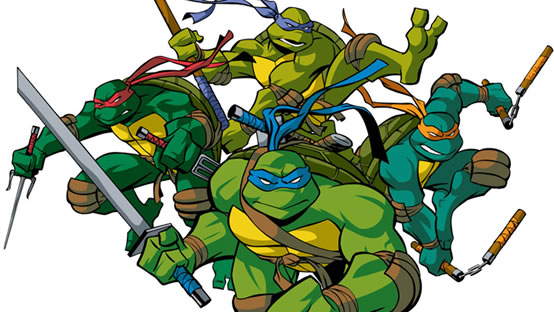 